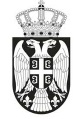 РЕПУБЛИКA СРБИЈAАУТОНОМНА ПОКРАЈИНА ВОЈВОДИНАОПШТИНА СЕНТА                                            Општинска управа општине Сента Број: 401-14/2021-IV/01Дана, 15. децембра 2021. годинеС Е Н Т АНа основу члана 25. став 1. Закона о јавном информисању и медијима („Службени гласник РС“, број 83/2014, 58/2015 и 12/2016 – аутентично тумачење) и члана 24. став 1. Правилника о суфинансирању пројеката за остваривање јавног интереса у области јавног информисања („Службени гласник РС“, број 16/2016 и 8/2017), Одлуке о буџету општине Сента за 2021. годину („Службени лист општине Сента“, бр. 41/2020, 8/2021 и 30/2021) и Одлуке председника општине број 401-13/2021-II од 6. октобра 2021. године, по предлогу Конкурсне комисије за оцену пројеката поднетих на Конкурс за суфинансирање пројеката производње медијских садржаја у 2021. години од 3. децембра 2021. године,  начелник  Општинске управе општине Сента,  дана 15. децембра 2021. године,  донео је РЕШЕЊЕо расподели  средстава по расписаном Конкурсу за суфинансирање пројеката производње медијских садржаја у 2021. годиниI Средства у износу од 500.000,00 динара распоређују  се  за  реализацију следећег пројеката производње медијских садржаја у 2021. години:II Ово решење је основ за закључење уговора с лицем које је добило средства за суфинансирање пројектних активности.О б р а з л о ж е њ еНачелник   Општинске   управе  општине   Сента,  2. новембра 2021. године под бројем   401-14/2021-IV/01, расписао је Конкурс за суфинансирање пројеката производње медијских садржаја у 2021. години.Конкурс је објављен дневном листу „Дневник“ и “Magyar Szó” и на интернет  страници Општине Сента (http://www.zenta-senta.co.rs).Конкурс је  расписан ради суфинансирања пројеката производње медијских садржаја из области јавног информисања на територији општине Сента у 2021. години, као „de minimis помоћи“. На конкурс су пристигле три пријаве: Одсек за друштвене делатности Одељења за општу управу и друштвене делатности Општинске управа општине Сента, као стручна служба органа који је расписао конкурс, дана, 26. новембра 2021. године, утврдио је да су пристигле три горе наведене пријаве,  сви учесници конкурса испуњавају услове за учешће на конкурсу и све пријаве су благовремене и потпуне.У вези учесника конкурса  прибављени су подаци од Регулаторног тела за електронске медије (РЕМ) и Савета за штампу. Начелник Општинске управе општине Сента, дана 24. новембра 2021. године, решењем  број 401-14/2021-IV/01, на предлог Удружења електронских медија „ComNet“ из Суботице,  Друштва новинара  Војводине из Новог Сада и Радојице Мали новинара из Беле Цркве који се  пријавио  за  члана конкурсне комисије, именовао је Конкурсну комисију за оцену пројеката поднетих на Конкурс за суфинансирање пројеката производње медијских садржаја у 2021. години (у даљем тексту: Конкурсна комисија),  који конкурс је расписан дана 2. новембра 2021. године под бројем 401-14/2021-IV/01, и то у саставу:1. Бојан Николић, новинар из Суботице, 2. Јелена Црногорац, дипл. економиста из Кикинде и  3. Радојица Мали, новинар из Беле Цркве. Задатак Конкурсне комисије је био да по расписаном Конкурсу изврши оцену пристиглих пројеката и да поднесе образложени предлог за доделу средстава начелнику Општинске управе општине Сента ради доношења Одлуке о расподели средстава.Конкурсна комисија је су разматрала сва три пројекта: Сваки члан Комисије је добио текст Конкурса, у коме су наведени критеријуми за оцену пројеката, примерак сваког пројекта редоследом из табеле, како би истовремено стекли увид у њих.Договорен је следећи начин рада: након увида у сваки пројекат, чланови Комисије, износе описне оцене и разлоге за прихватање или подршку за сваки пројекат. Након тога, чланови Комисије усаглашaвају образложење, које секретар Комисије уписује у одређено поље у електронској форми табеле.Пројекти су разматрани са становишта основних критеријума и они пројекти који их не испуњавају су разврстани у групу за коју ће комисија предложити да не требају бити подржани. Затим су пројекти који испуњавају основне критеријуме разматрани са становишта оправданости трошкова и усклађености буџета са циљевима и активностима наведеним у пројекту. Након селекције пројеката у другом кругу, чланови Комисије су приступили анализи приложених табела буџетских ставки  пројеката које ће предложити да буду подржани како би проценили висину средстава за подршку реализацији пројекта. Чланови Комисије су приликом оцењивања пројеката имали увид и у документ Регулаторног тела за електронске медије, број: 07-2009/21-1 од 29.11.2021. године,  и Савета за штампу (нису ставили број) од 29.11.2021. године, у којима је наведено да у протеклој години ниједном подносиоцу пријаве није изречена нека од мера због кршења професионалних и етичких стандарда, како би пројекте сагледали са становишта друге групе основних критеријума. Чланови Комисије су предложили да се средства у износу од 500.000,00  динарa расподеле за реализацију једног пројекта за који су установили да је у складу са наменом Конкурса и критеријумима утврђеним чланом 18. Правилника, сматрајући да ће њихова реализација испунити основне циљеве Конкурса, и о томе сачинили, као посебан документ ПРЕДЛОГ О РАСПОДЕЛИ СРЕДСТАВА СА ОБРАЗЛОЖЕЊЕМ: „Комисија предлаже расподелу средства за следећи пројекат:	У складу са чланом 22. став 9. Правилника о суфинансирању пројеката за остваривање јавног интереса у области јавног информисања (у даљем тексту: Правилник), Комисија даје следеће образложење:Подносилац пријаве, BRIF MEDIA NET DOO NOVI SAD , Змај Јовина 26, Нови Сад, чија је пријава запримљена у року, 17.11.2021. године, конкурисао је са пројектом Дешавања поред Тисе. Укупна вредност пројекта је 626.000,00 динара, од тога сопствени приходи износе 126.000,00 динара, а средства за која се аплицира из буџета јединице локалне самоуправе износе 500.000,00 динара. Наведени пројекат је у складу са наменом средстава из Јавног позива за учешће на Конкурсу за суфинансирање пројеката производње медијских садржаја из области јавног информисања у 2021. години ( у даљем тексту: Јавни позив) и у складу је са критеријумима из члана 18. став 1. и 2. Правилника и то: мером у којој је пројектна активност подобна да оствари јавни интерес у области јавног информисања и мером пружања веће гаранције привржености професионалним и етичким медијским стандардима.У оквиру мере у којој је предложена пројектна активност подобна да оствари јавни интерес у области јавног информисања, посебну вредност пројекту даје постојање идентификованих  и јасно дефинисаних потреба циљних група, односно праћење културних дешавања на територији Општине Сента, и напора који се улажу како би се постигла повољна клима, мерљивост индикатора који омогућавају праћење реализације пројекта (члан 18. став 1. тачка 1. алинеја 4., тачка 2. алинеја 3. Правилника). Предложене пројектне активности доприносе развоју медијског плурализма, развоју људских права и истинитом, непристрасном,  правовременом и потпуном информисању грађана, односно подесне су да остваре јавни интерес у области јавног информисања дефинисан чланом 15. Закона о јавном информисању и медијима (у даљем тексту: Закон). У складу са чланом 18. став 1. тачка 4. алинеја 2. Правилника, ценећи буџет и оправданост трошкова пројекта, предлог је да се пројекат  подржи у укупном износу. 	Комисија није предложила расподелу средства за следеће пројекте:У складу са чланом 22. став 9. Правилника, Комисија даје следеће образложење за неприхватање пројеката:Подносилац пријаве, Хонестас аенција Имре Шебешћен пр., Морнарска 33, Нoви Сад, чија је пријава запримљена у року, 09.11.2021. године, конкурисао је са пројектом Учешће „Vajdaság Ma“ у локалном информисању на територији општине Сента у 2021. години. Укупна вредност пројекта је 250.000,00 динара, од тога сопствени приходи износе 50.000,00 динара, а средства за која се аплицира из буџета јединице локалне самоуправе износе 200.000,00 динара. Наведени пројекат је у складу са наменом средстава из јавног позива и у складу је са критеријумом из члана 18. став 2. Правилника, и то: мером пружања веће гаранције привржености професионалним и етичким медијским стандардима. 
Међутим, пројекат у целости не испуњава критеријум из члана 18. став 1. Правилника и то: мере у којој је предложена пројектна активност подобна да оствари јавни интерес у области јавног информисања. Пројекат није  усклађен са чланом 18. став 1. тачка 1. алинеја 4., тачка 2. алинеја 1., тачка 2. алинеја 4., тачка 4. алинеја 1. и 2. Правилника. Наиме, у пројекту нису јасно индентификовани и дефинисани проблеми и потребе циљне групе, неадекватна је усклађеност планираних активности са циљевима,  очекиваним резултатима и потребама циљних група, разрађеност и изводљивост плана реализације пројекта није на потребном нивоу, недадекватна је прецизност и разрађеност буџета пројекта, те нема  потребне усклађености предвиђених трошкова са пројектним активностима, а нема ни економске оправданости предлога буџета у односу на циљ и пројектних активности. Из наведених разлога, предлог је да се пројекат не подржи.Подносилац пријаве, DNEVNIK VOJVODINA PRESS DOO NOVI SAD,  Булевар Ослобођења 81, Нови Сад, чија је пријава запримљена у року, 17.11.2021. године, конкурисао је са пројектом „Сента у фокусу”. Укупна вредност пројекта је 640.000,00 динара, од тога сопствени приходи износе 140.000,00динара, а средства за која се аплицира из буџета јединице локалне самоуправе износе 500.000,00 динара. Наведени пројекат је у складу са наменом средстава из Јавног позива и у складу је са  критеријумом из члана 18. став 2. Правилника, и то: мером пружања веће гаранције привржености професионалним и етичким медијским стандардима. 
Међутим, пројекат у целости не испуњава критеријум из члана 18. став 1. Правилника и то: мере из које је предложена пројектна активност подобна да оствари јавни интерес у области јавног информисања. Пројекат није усклађен са чланом 18. став 1. тачка 1. алинеја 4., тачка 2. алинеја 1., тачка 2. алинеја 4., тачка 4. алинеја 1. и 2. Правилника. Наиме у пројекту нису јасно индентификовани и дефинисани проблеми и потребе циљне групе, неадекватна је усклађеност планиране активности са циљевима, очекиваним резултатима и потребама циљних група, разрађеност и изводљивост плана реализације пројекта није на потребном нивоу, неадекватна је прецизност и разрађеност буџета пројекта, те нема потребне усклађености предвиђених трошкова са пројектним активностима, а нема ни економске оправданости предлога буџета у односу на циљ и пројектне активности. Из наведених разлога, предлог је да се пројекат не подржи.“Одредбом  члана 25. Закона о јавном информисању и медијима („Службени гласник РС“, број 83/2014, 58/2015 и 12/2016 – аутентично тумачење), прописано је: „Одлуку о расподели средстава доноси руководилац органа који је расписао конкурс, а на основу образложеног предлога комисије.Одлука из става 1. овог члана доноси се у облику решења са образложењем за сваки расписани конкурс.Решење из става 2. овог члана је коначно и против њега се може покренути управни спор. Решење о расподели средстава објављује се на веб-сајту органа који је расписао конкурс, и доставља се сваком учеснику конкурса у електронској форми.Решење из става 2. овог члана основ је за закључење уговора с лицем које је добило средства за суфинансирање пројектних активности.“Одредбом  члана 24. став 1. Правилника о суфинансирању пројеката за остваривање јавног интереса у области јавног информисања („Службени гласник РС“, број 16/2016 и 8/2017), прописано је: „Одлуку о расподели средстава са образложењем доноси руководилац органа који је расписао конкурс, у форми решења, а на основу предлога комисије о расподели средстава са образложењем“. Одредбом  члана 24. став 3. Правилника о суфинансирању пројеката за остваривање јавног интереса у области јавног информисања, прописано је:  „Одлука из става 1. овог члана, доноси се најкасније у року од 90 дана од дана закључења конкурса“. Сходно наведеном, Начелник Општинске управе општине Сента  у потпуности прихватио предлог Конкурсне комисије и донео одлуку као у диспозитиву.УПУТСТВО О ПРАВНОМ СРЕДСТВУ:Ово решење је коначно и  против њега може се покренути управни спор пред Управним судом у року од 30 дана од дана достављања.ОБЈАВЉИВАЊЕ:Ово решење објавити на званичној интернет страни Општине Сента (http://www.zenta-senta.co.rs)   ДОСТАВИТИ: 1. Ово решење доставити свим учесницима конкурса у електронској форми,2. Одељењу за буџет и финансије Општинске управе општине Сента и3. архиви.  Деже Кечкеш   с.р.                                                            Начелник Општинске управе дипл. правник                                                                        Едит Шарњаи Рожа с.р.                                                                                                      дипл. правникРедни бројУчесници КонкурсаНазив програма односно пројектаИзнос одобрених новчаних средстава1BRIF MEDIA NET DOO NOVI SADДешавања поред Тисе500.000,00Редни бројУчесник конкурсаНазив пројектаИзнос тражених новчаних средставаДатум приспећа пријаве1Honestas Ügynökség SebestyénImre vl. ÚjvidékХонестас Агенција Имре Шебешћен ПР. Нови СадА Vajdaság Ma részvétele a helyi tájékoztatásban Zenta község területénУчешће „Vajdaság  Ma“ у локалном информисању на  територији општине Сента у 2021. години200.000,009. новембар 2021. године2DNEVNIK VOJVODINA PRESS DOO NOVI SAD, Нови Сад„Сента у фокусу”500.000,0017. новембар 2021. године3BRIF MEDIA NET DOO NOVI SAD, Нови СадДешавања поред Тисе500.000,0017. новембар 2021. годинеРед. бр.Подносилац предлогаНазив пројектаДатум пријемаУкупна вредност пројектаТражена средстваСопствена средстваHonestas Ügynökség SebestyénImre vl. ÚjvidékХонестас Агенција Имре Шебешћен ПР. Нови СадУчешће „Vajdaság Ma“ у локалном информисању на територији општине Сента у 2021. години9.новембар 2021. године250.000,00200.000,0050.000,00BRIF MEDIA NET DOO NOVI SADДешавања поред Тисе17. новембар 2021. године626.000,00500.000,00126.000,00DNEVNIK VOJVODINA PRESS D.O.O.Сента у фокусу17. новембар 2021. године640.000,00500.000,00140.000,00Ред. бр.Подносилац предлогаНазив пројектаДатум пријемаУкупна вредност пројектаТражена средстваСопствена средства1BRIF MEDIA NET DOO NOVI SADДешавања поред Тисе17. новембар 2021. године626.000,00500.000,00126.000,00Редни бројИздавач медијаНазив пројектаНазив медијаVAJDASÁG MAУчешће „Vajdaság Ma“ у локалном информисању на територији општине Сента у 2021. годиниХонестас аенције Имре Шебешћен пр.Dnevnik„Сента у фокусу”DNEVNIK VOJVODINA PRESS DOO NOVI SAD, Нови Сад